Задания для дистанционной работы с 7 по 25 мая 2020года9 а  класс №п\ппредметТема урокаТренировочные заданияКонтрольные задания (на проверку учителю)Ф.И.О учителя, телефон, вайберСреда 6 мая 2020 годаСреда 6 мая 2020 годаСреда 6 мая 2020 годаСреда 6 мая 2020 годаСреда 6 мая 2020 годаСреда 6 мая 2020 года1ФизикаЯдерный реактор. Преобразование внутренней энергии ядер в электрическую энергию.П. 59Ответить на вопросы 1, 2 ,3 на стр. 251 Ответить на вопросы 4, 5, 6 на стр. 251Шуткин Александр Сергеевич, 89041201056, 22062009a@gmail.com2Русский языкКонтрольное сжатое изложениеПовторить способы компрессии текста Написать изложение из открытого банка ФИПИ часть 1.Текст, начинающийся словами «В современном мире нет человека»...» https://rus-oge.sdamgia.ruШуткина Ж.В.89041325354z_shutkina@mail.ruили ВКонтакте.3Английский языкВведение новой лексики.
Работа с текстом " Холден приходит в гости II часть"
Стр. 70 упр. 3 Complex ObjectСтр. 73-74 упр. 8 Стр. 73 American EnglishСтр. 74-75 упр. 9,10,11Казакова Анна Борисовна 89086667912 – Viber/WhatsApp
Эл. почта – lady.anutic@mail.ru4Литера-тура А.И. Солженицын. Слово о писателе. «Матренин двор» Картины послевоенной деревни. Образ рассказчика.С.233-241 конспектПрочитать «Матренин двор»Или просмотреть видео урокhttps://resh.edu.ru/subject/lesson/2177/Конспект.Или скрин результатов тренировочных заданийШуткина Ж.В.89041325354z_shutkina@mail.ruили ВКонтакте.55БиологияРазвитие представлений о происхождении жизни. Современное состояние проблемы.§ 8.2  Вопросы 1-3 перед §,  с.232, устноВопросы 1-4 после §,  с. 236, устно§ 8.3  Вопросы 1-2 перед §,  с.236, устноВопросы 1-3 после §,  с. 238, устноПройти онлайн тест, получите результат и фото результата вышлите учителю, не забудьте к экрану с результатами теста прикрепить листочек с указанием вашей фамилии и класса https://onlinetestpad.com/ru/test/252252-vozniknovenie-i-razvitie-zhizni-na-zemleУ кого нет интернета, ответьте на вопросы до и после параграфа 8.3 письменно в тетради. Фото работы отправьте учителюРоманюк Ирина Дмитриевна,89041366223, idromaniuk@mail.ru6ИнформатикаКонтрольная работа по теме «Логика и логические основы компьютера »Выполните тест:Вопрос № 1Что такое логическая переменная?A. понятиеB. умозаключениеC. простое высказываниеD. факт
Вопрос № 2Какое значение может принимать логическая переменная?А. 0B. любоеC. 1D. 0 и 1Вопрос № 3Для какого из указанных значений числа Х истинно выражение(X > 1) Ʌ (X < 3)?А. 1B. 2C. 3D. 4Вопрос № 4Инверсия это-?А. логическое отрицаниеB. логическое умножениеC. логическое сложениеD. логическое вычитаниеВопрос № 5Логическая связка «ИЛИ» соответствует -?А. конъюнкцииB. дизъюнкцииC. инверсииD. импликации
Вопрос № 6Как называется часть электронной логической схемы, которая реализует элементарную логическую функцию?А. логическая схема компьютераB. логический элемент компьютераC. электронный элемент компьютераD. триггерВопрос № 7Какой логический элемент обозначается такой схемой?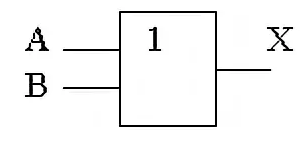 А. конъюнкторB. дизъюнкторC. вентиль НЕD. инвертор7География06.05.20Восточный макрорегион. Общая характеристика.Прочитать параграф. Записать в тетрадь определенияОтветить на вопросы в конце параграфаШестакова Е.В. 89041363726shestakova elena 59@mail.ruЧетверг 7 мая 2020 годаЧетверг 7 мая 2020 годаЧетверг 7 мая 2020 годаЧетверг 7 мая 2020 годаЧетверг 7 мая 2020 годаЧетверг 7 мая 2020 года1Русский языкФонетика. Графика. Орфография. Орфоэпическая норма. Фонетические средства выразительности.П.41, упр.230-Шуткина Ж.В.89041325354z_shutkina@mail.ruили ВКонтакте.2Литера-тураОбраз праведницы в рассказе «Матренин двор». Трагизм ее судьбы. Нравственный смысл рассказа-притчиЧтение произведения Видеоконференция (?)Шуткина Ж.В.89041325354z_shutkina@mail.ruили ВКонтакте.3алгебраПовторение: Решение задач составлением уравнения. В одном бидоне молока в 3 раза больше, чем в другом. Когда из одного бидона перелили в другой 5 литров, молока в бидонах стало поровну. Сколько литров молока было в каждом бидоне первоначально?Человек на вопрос, сколько он заплатил за часы, ответил: "Если умножить цену на 4, и к результату прибавить 70, а из этой суммы вычесть 50, то остаток будет равен 220 долларов". Сколько он заплатил за часы?  Со склада в магазины было вывезено 1234 швейных машин. На складе осталось 5 рядов швейных машин по 352 машин в каждом ряду. Сколько всего швейных машин было на складе?В растворе содержится 40% соли. Если добавить 120 г соли, то в растворе будет содержаться 70% соли. Сколько граммов соли было в растворе первоначально? 1)Для того, чтобы поровну разлить 102 л молока, привезли сначала 30 бутылок, затем еще 4 таких же бутылки. Сколько литров составляет вместимость каждой бутылки?2)Андрей старше Олега на 4 года, а Олег старше Бориса в 1,5 раза. Вместе им 36 лет. Сколько лет каждому из них?3)От турбазы до станции турист доехал на велосипеде за 3 часа. Пешком он смог бы пройти это расстояние за 7 часов. Известно, что пешком он идет со скоростью на 8 км/ч меньшей, чем едет на велосипеде. С какой скоростью ехал турист и чему равно расстояние от турбазы до станции?4)Бригада должна была изготовить определенное количество стульев за 10 дней. Однако она ежедневно изготавливала на 20 стульев больше, чем планировалось первоначально, поэтому за 3 дня до срока ей осталось изготовить 58 стульев. Сколько стульев должна была изготовить бригада?Ковалёва В.Г.89041220474kovaleva_vg@mail.ru4ГеометрияРешение задач. Самостоятельная работа по теме: Многогранники.1. Основанием прямой треугольной призмы служит прямоугольный треугольник с катетами 3 см и 4 см. Высота призмы равна 10 см. Найдите площадь полной поверхности призмы.2. Апофема правильной треугольной пирамиды равна 2см и наклонена к плоскости основания под углом 300. Найдите высоту пирамиды.3. Найдите боковую поверхность прямоугольного параллелепипеда, если стороны основания 6 см и 8 см, а его диагональ наклонена к плоскости основания под углом 45°.4. Радиус окружности, описанной около основании правильной четырехугольной пирамиды, равен см, а апофема – 10 см. Вычислите полную поверхность пирамиды. . Найдите площадь полной поверхности прямоугольного параллелепипеда, если стороны оснований равны 2 см и 3 см, а диагональ параллелепипеда см.2. Боковое ребро правильной четырехугольной пирамиды равно 2см и наклонено к плоскости основания под углом 300. Найдите высоту пирамиды.3. В основании призмы лежит ромб со стороной 5 см и острым углом 30°. Высота призмы 6 см. Найти площадь полной поверхности призмы.4. Апофема правильной треугольной пирамиды равна 6 см, а радиус окружности, вписанной в ее основание, равен  см. Вычислите полную поверхность пирамиды.Ковалёва В.Г.89041220474kovaleva_vg@mail.ru5ЧерчениеОбщие сведения о соединениях деталий.Чертеж резьбового соединения. Параграф 30-33Закончить и сдать все работы для аттестацииПрасолец Л.Ю.Prasolets@mail.ru895005111456физкультураОФППодтягивание 1 х - maxОтжимание 2 х max  «М», 2х20 «Д»Пресс 2 х 30 «М», 2 х 25 «Д»Скакалка – 2х100дневникКузьмин А.В.890164080701.Историячетверг 7 мая Серебряный век русской культурыВыясните, есть ли в г.Иркутске здания, построенные в это время. Каково их назначение ? К какому архитектурному стилю они принадлежат ? Подготовить сообщение, найти фотографии.Половникова Вера ГеннадьевнаТел.890866364548 мая8 мая8 мая8 мая8 мая8 мая1физкультураОФППодтягивание 1 х - maxОтжимание 2 х max  «М», 2х20 «Д»Пресс 2 х 35 «М», 2 х 30 «Д»Скакалка – 2 х 120дневникКузьмин А.В.890164080702.обществознаниепятница8 мая Правовое регулирование отношений в сфере образования .Прочитать пар.23 с.184-190выполнить задания на стр.191 Половникова Вера ГеннадьевнаТел.890866364543Русский языкКонтрольное сочинение по тексту.Выполнить тест и написать сочинение(варианты отправлю) Шуткина Ж.В.89041325354z_shutkina@mail.ruили ВКонтакте.4Литера-тураКонтрольная работа за 4-ю четвертьОтветы на тестШуткина Ж.В.89041325354z_shutkina@mail.ruили ВКонтакте.5Английский языкВведение новой лексики. Сложное дополнение.Стр.76-77 упр.2,3,4,5 + Complex ObjectСтр. 79 упр. 12Казакова Анна Борисовна 89086667912 – Viber/WhatsApp
Эл. почта – lady.anutic@mail.ru6АлгебраПовторение: Арифметическая и геометрическая прогрессии1.У геометрической прогрессии первый член 9, второй 3. Найдите знаменатель геометрической прогрессии.2. Является ли последовательность четных чисел геометрической прогрессией?3. У геометрической прогрессии первый член 8, второй 4. Найдите третий член этой прогрессии.4. В арифметической прогрессии а1 = –4; d = 2. Найдите а11.5. В геометрической прогрессии b1 =4, b3 = 9. Найдите b2.6. Найдите второй член арифметической прогрессии, если а1 = 4, а3 =91)Найдите сумму первых 20 нечетных чисел.2)Я хочу открыть в банке счет «студенческий» для своей дочери. Банк обещает 22 % годовых. Если я внесу 2000 рублей , то сколько денег будет на счете через 3 года?3)В геометрической прогрессии со знаменателем – 2 сумма первых восьми ее членов равна 85. Найдите первый член этой прогрессии.Ковалёва В.Г.89041220474kovaleva_vg@mail.ru12 мая12 мая12 мая12 мая12 мая12 маяБиологияОсновные этапы развитие жизни на Земле. § 8.1  Вопросы 1-3 перед §,  с.238, устноВопросы 1-4 после §,  с. 243, устноПройти онлайн тест, получите результат и фото результата вышлите учителю, не забудьте к экрану с результатами теста прикрепить листочек с указанием вашей фамилии и класса https://9класс.рф/test-vozniknovenie-zhizni-na-zemle/ тест: Возникновение жизни на Земле частная школаУ кого нет интернета, выполнить задания в тетради и выслать фото учителю.Сделать в тетради таблицу: «Основные этапы развития жизни на Земле»Сделать в тетради таблицу: «Гипотезы происхождения эукариотических клеток»Романюк Ирина Дмитриевна,89041366223, idromaniuk@mail.ru2ГеометрияПовторение по теме: Треугольники. Признаки равенства треугольников.1. Сформулируйте и докажите теорему о первом признаке равенства
треугольников.
2. На рисунке AB = DB,∠ l = ∠ 2. Докажите, что ΔАВС =Δ DBC.
3. В треугольниках ΔABC и ΔА1В1С1 АВ = А1В1, AС = A1С1, ∠ A = ∠ A1. На сторонахАС и A1С1 отмечены точки D и D1 так, что CD = C1D1. Докажите, что Δ ABD = ΔA1B1D1.
Вариант II
1. Сформулируйте и докажите теорему о втором признаке равенства
треугольников.
2. На рисунке ∠ 1 = ∠ 2, ∠ 3 = ∠ 4. Докажите, что ΔABD = ΔCBD.
3. В треугольниках ΔABC и ΔА1В1С1 проведены биссектрисы AD и A1D1. Докажите, что ΔAВС = ΔА1В1С1, если DC = D1C1, ∠C = ∠C1, ∠ADC = ∠A1D1C1.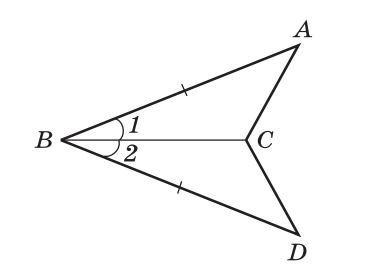 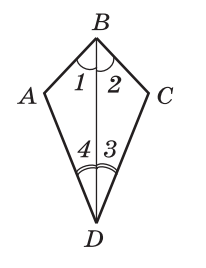 1. Сформулируйте и докажите теорему о третьем признаке равенства треугольников.
2. На рисунке AB = DC, BC = AD. Докажите, что ΔАВС = ΔCDA.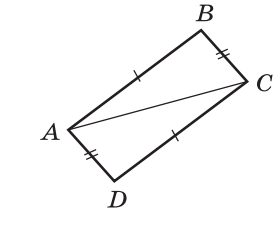 3.На рисунке AB = DC, BK = DM, АМ = СK. Докажите, что ΔADM = ΔСВK.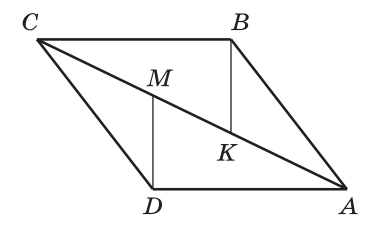 Вариант IV1. Сформулируйте и докажите теорему о свойстве углов равнобедренного треугольника.
2. На рисунке АВ = ВС, AD = DC. Докажите, что ∠BAD = ∠BCD.3. В равнобедренном треугольнике ABC на основании АС взяты точки D и Е
так, что AD = CE. Докажите, что треугольник DBE равнобедренный.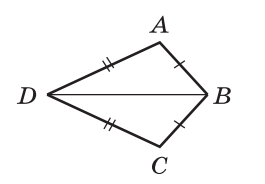 Вариант V1. Сформулируйте и докажите теорему о биссектрисе, проведённой к основанию равнобедренного треугольника.2. В равнобедренном треугольнике ABC с основанием АС проведена биссектрисаBD, ∠ABD = 37°, АС = 25 см. Найдите ∠В, ∠BDC и DC.3. В равнобедренном треугольнике CDE с основанием DE проведена биссектрисаCF. Найдите CF, если периметр треугольника CDE равен 84 см, а треугольникаCFE — 56 см.Ковалёва В.Г.89041220474kovaleva_vg@mail.ru3ФизикаТермоядерная реакция. Атомная энергетика.П. 60Ответить на вопросы 1, 2 на стр. 255Ответить на вопросы 3, 4 на стр. 255Шуткин Александр Сергеевич, 89041201056, 22062009a@gmail.com4ХимияВажнейшие соединения алюминия§ 47. Важнейшие соединения алюминияВопросы 1-5,7 с.170,https://obrazovaka.ru/test/s-otvetami-po-teme-alyuminiy-9-klass-himiya.htmlРешите онлайн тест, получите результат и фото результата вышлите учителю, не забудьте к экрану с результатами теста прикрепить листочек с указанием вашей фамилии и класса https://nauchniestati.ru/testy/alyuminij-i-ego-soedineniya/Романюк Ирина Дмитриевна,89041366223, idromaniuk@mail.ru4География12.05.20Этапы, проблемы и перспективы развития экономики.Прочитать параграф. Ответить на вопросы в конце параграфа.3 вопрос в конце пар. письменноШестакова Е.В. 89041363726shestakova elena 59@mail.ru5физкультураОФППодтягивание 1 х - maxОтжимание 2 х max  «М», 2х20 «Д»Пресс 2 х 35 «М», 2 х 30 «Д»Скакалка – 2 х 120дневникКузьмин А.В.890164080703.историявторник12 мая Серебряный век русской культурыВыясните, кто из писателей, поэтов этого времени писал о нашем регионе. Подготовить сообщение, найти фотографии.Половникова Вера ГеннадьевнаТел.8908663645413 мая13 мая13 мая13 мая13 мая13 мая1ФизикаБиологическое действие радиации.П. 61Ответить на вопрос 1, 2, 3 на стр. 260Ответить на вопросы:Почему радиоактивное излучение при определенных условиях представляет опасность для здоровья живых организмов?Как определяется эквивалентная доза излучения? Что является единицей эквивалентной дозы в СИ?Что такое период полураспада?Запишите формулу для расчета поглощенной дозы излучения. Что является ее единицей в СИ?Шуткин Александр Сергеевич, 89041201056, 22062009a@gmail.com2Русский языкЛексика. Фразеология.П.42, упр.232Шуткина Ж.В.89041325354z_shutkina@mail.ruили ВКонтакте.3Английский языкРабота над текстом " Питомцы".Стр. 77-78 упр. 6,7,8Стр. 78 упр. 9,10,11Казакова Анна Борисовна 89086667912 – Viber/WhatsApp
Эл. почта – lady.anutic@mail.ru4ЛитератураПесни, романсы на стихи русских поэтов 19-20 веков.Шуткина Ж.В.89041325354z_shutkina@mail.ruили ВКонтакте.5БиологияЭры развития жизни § 8.5  Вопросы 1-4 после §,  с. 246, устно§ 8.6  Вопросы 1-4 после §,  с. 252, устноЗаполнить в тетради таблицу: «Эры развития жизни»Романюк Ирина Дмитриевна,89041366223, idromaniuk@mail.ru6ИнформатикаИнформационное общество. Информационная культураВыполнить практическое задание 4.1 стр. 144Ответить на вопросы 1, 2, 3 на стр. 144Шуткин Александр Сергеевич, 89041201056, 22062009a@gmail.com7География13.05.20Западная Сибирь.Восточная Сибирь.Прочитать параграф. Ответить на вопросы в конце параграфа.Подготовить сообщение об экономике этих регионов.Шестакова Е.В. 89041363726shestakova elena 59@mail.ru14 мая14 мая14 мая14 мая14 мая14 мая1Русский языкЛексические нормы, средства выразительности.Упр.233Раздел: Домашнее задание на сайте Инфоурок. ру Шуткина Ж.В.89041325354z_shutkina@mail.ruили ВКонтакте.2Литерату-раПесни, романсы на стихи русских поэтов 19-20 веков.С.282-285 прочитать Вопросы с.285Шуткина Ж.В.89041325354z_shutkina@mail.ruили ВКонтакте.3Повторение: Решение задач на движениеИз городов A и B навстречу друг другу выехали мотоциклист и велосипедист.Мотоциклист приехал в B на 2 часа раньше, чем велосипедист приехал в A, австретились они через 45 минут после выезда. Сколько часов затратил на путь из B в А велосипедист?2)Весной катер идет по течению реки в 1,8 раза быстрее, чем против течения. Летом течение становится на 0,5 км/ч медленнее, поэтому летом катер идет  по течению в 5/3 раз быстрее, чем против течения. Определите собственную скорость катера.3)Из пункта А в пункт В вышел пешеход со скоростью 5 км/ч. Одновременно с ним из А в В выехал велосипедист со скоростью 10 км/ч. Велосипедист доехал до В, повернул назад и поехал с той же скоростью навстречу пешеходу. Через сколько часов после начала движения они встретятся, если расстояние между А и В 4) Пароход идет вниз по течению 2ч, вверх-3ч. Сколько времени  между теми   же  пунктами будет плыть бревно?5)Поезд, двигаясь со скоростью 70км/ч, проезжает мимо платформы за 45сек.Определите длину платформы( в метрах), если длина поезда 600м.6) Велосипедист начал догонять пешехода, когда между ними было 2,1км, и догнал его через 0,25ч. Найдите скорость велосипедиста, если скорость пешехода была в 3,4раза меньше скорости велосипедиста.1. Моторная лодка прошла против течения реки 84 км и вернулась в пунктотправления, затратив на обратный путь на 8 часов меньше. Найдите скоростьтечения, если скорость лодки в неподвижной воде равна 10 км/ч. Ответ дайте в км/ч2. Первые 360 км автомобиль ехал со скоростью 60 км/ч, следующие 180 км  - со скоростью  90км/ч, а затем 200км – со скоростью100км/ч. Найти  среднюю скорость автомобиля на протяжении всего пути.3.  Из пункта А в пункт В, расстояние между которыми 50 км, одновременновыехали автомобилист и велосипедист. Известно, что в час автомобилист проезжаетна 60 км больше, чем велосипедист. Определите скорость велосипедиста, еслиизвестно, что он прибыл в пункт В на 2 часа 40 минут позже автомобилиста. Ответдайте в км/ч.4. Лодка движется по течению реки со скоростью 16км/ч  3часа, а обратно – 5часов. Определите скорость течения реки.5.Автомобиль ехал 1,5 часа со скоростью 40км/ч, 2,5 часа – со скоростью 60км/ч, а оставшуюся часть пути со скоростью 75км/ч. Определите среднюю скорость автомобиля, если на весь путь он потратил 5часов.Ковалёва В.Г.89041220474kovaleva_vg@mail.ru4ГеометрияИтоговая контрольная работаЗадания 1-5 имеют по четыре варианта ответа, из которых только один верный. Выберите верный ответ. Верный ответ каждого задания оценивается одним баллом.В треугольнике АВС:А=46° , В=82° , С=51° . Укажите наибольшую сторону треугольника.А) АВ; Б)ВС; В)АС; Г) указать невозможно.2.Стороны двух подобных правильных многоугольников относятся как 1:3.Периметр второго многоугольника 12 см. Найдите периметр первого.А)36см; Б)4см; В)12см; Г)24см.3.Какие из перечисленных точек лежат на оси Ox?А) А(1;1); Б)В(0;4); В)С(3;0); Г)Е(-1;1).4.В какую фигуру при движении преобразуется квадрат?А) прямоугольник; Б) квадрат; В) ромб; Г) параллелограмм.5.Определите, какие из векторов (-1;4); (3;); (-;4) перпендикулярны.А); Б)  ; В) ; Г) определить невозможно.II часть (4 балла)Решение заданий 6-7 может иметь краткую запись без обоснований. Правильное решение каждого задания оценивается двумя баллами.6.Вычислите sin и tg(0°<<90°), если cos=.7.Около правильного треугольника описана окружность и в него вписана окружность.Площадь большего круга равна 64 см.Найдите площадь треугольника.III часть (4 балла)Решение 8 задания должно иметь обоснование.Необходимо записать последовательные логические действия и объяснения. Правильное решение задания оценивается тремябаллами8.Стороны параллелограмма равны 4 см и 5 см. Острый угол 60. Найдите его диагонали.Задания 1-5 имеют по четыре варианта ответа, из которых только один верный. Выберите верный ответ. Верный ответ каждого задания оценивается одним баллом.1.В треугольнике АВС С – тупой. Сравните стороны ВС и АВ.А) ВС=АВ; Б) АВ>ВС; В)АB<bc; b=»»> Г) сравнить невозможно.</bc;>2.Стороны двух подобных правильных многоугольников относятся как 2:3.Периметр второго многоугольника 15 см.Найдите периметр первого.А)45см; Б)22,5см; В)30см; Г)10см.3.Какие из перечисленных точек лежат на оси Оу?А А (2;3); Б)В(0;5); В)С(1;0); Г)Е(1;-1).4.В какую фигуру при движении преобразуется прямоугольник?А) ромб; Б) квадрат; В) прямоугольник ; Г) параллелограмм.5.Найдите косинус угла между векторами (0; -6) и (-;0).А) -1; Б) 0; В) ; Г) 2.II часть (4 балла)Решение заданий 6-7 может иметь краткую запись без обоснований. Правильное решение каждого задания оценивается двумя баллами.6.Вычислите cos и tg(0°<<90°), если sin=.7.Около правильного треугольника описана окружность и в него вписана окружность. Площадь меньшего круга равна 3 см.Найдите площадь треугольника.III часть (4 балла)Решение 8 задания должно иметь обоснование. Необходимо записать последовательные логические действия и объяснения. Правильное решение задания оценивается тремябаллами8.Стороны параллелограмма равны 4 см и 5 см. Диагональ, которая соединяет вершины острых углов, равна см. Найдите углы параллелограмма.Ковалёва В.Г.89041220474kovaleva_vg@mail.ru5ЧерчениеПонятие о деталировании. Параграф 37Прасолец Л.Ю.Prasolets@mail.ru895005111456физкультураОФППодтягивание 2 х - maxОтжимание 2 х 30 «М», 2 х 30 «Д»Пресс 3 х 25 «М», 2 х 30 «Д»Скакалка - 130дневникКузьмин А.В.890164080707.историячетверг14 маяИтоговое повторениеПовторить материал учебника пар.26-32«повторяем и делаем выводы»стр.118 .Письменные ответы на вопросы.Половникова Вера ГеннадьевнаТел.8908663645415 мая15 мая15 мая15 мая15 мая15 мая1физкультураОФППодтягивание 1 х - maxОтжимание 3 х 25 «М», 2 х 30 «Д»Пресс 3 х 20 «М», 3 х 15 «Д»Скакалка – 3 х 100дневникКузьмин А.В.890164080702обществознаниепятница15 маяКонтрольная   работа по теме «Право» Прочитать стр.192-197Выполнить тест по теме «Право»Половникова Вера ГеннадьевнаТел.890866364543Русский языкМорфемика. Словообразование.П.43, упр.241Упр.237Шуткина Ж.В.89041325354z_shutkina@mail.ruили ВКонтакте.4Литерату-раЗачетное занятие по русской лирике ХХ векаТест Ответы на тестШуткина Ж.В.89041325354z_shutkina@mail.ruили ВКонтакте.5Английский языкРасизм. Суффикс -ive в прилагательных.Стр. 88 упр. 7,8Стр. 87-88 упр. 6Стр. 89-90 упр. 9,10,11Казакова Анна Борисовна 89086667912 – Viber/WhatsApp
Эл. почта – lady.anutic@mail.ru6АлгебраПовторение: Итоговая контрольная работа. Итоговая контрольная работа по алгебре за курс 9 классаВариант 61. Решите неравенство: а)  ; б)  ;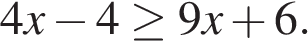 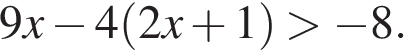 в) х2 + 9  0; г)   д) 3х2 - 5х + 2 ≥ 0.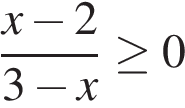 2. Найдите положительные значения у, которые удовлетворяют системе неравенств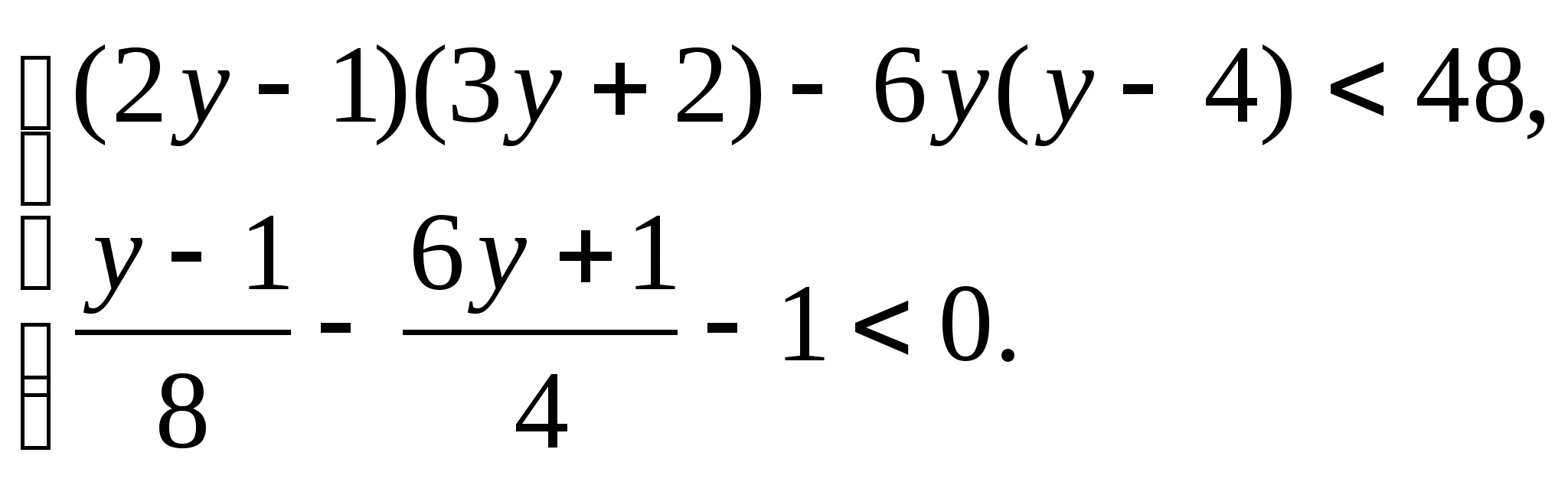 3. На каком из рисунков изображен график функции y =  x2 + 1?1) 2) 3) 4)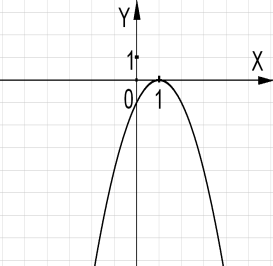 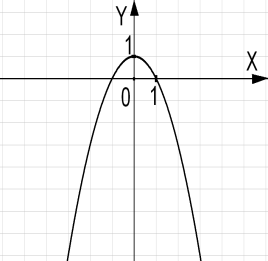 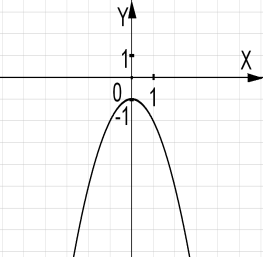 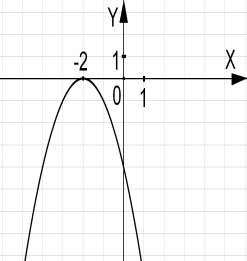 4. Найдите сумму первых восьми членов арифметической прогрессии, разностькоторой d = 10, а первый член а1 = 2.5. Выписаны первые несколько членов геометрической прогрессии:−1024; −256; −64; … Найдите сумму первых пяти её членов.6. В вазе стоят 12 белых, 6 красных и 7 розовых хризантем. Найдите вероятность тогочто наугад взятая хризантема будет розовой.__________________________________________________________________________7. Решите уравнение 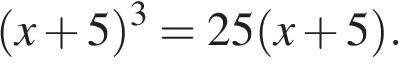 8. Решите систему уравнений 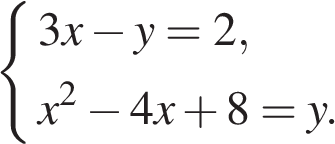 9. Из пунктов А и В, расстояние между которыми 19 км, вышли одновременнонавстречу друг другу два пешехода и встретились в 9 км от А. Найдите скоростьпешехода, шедшего из А, если известно, что он шёл со скоростью, на 1 км/чбольшей, чем пешеход, шедший из В, и сделал в пути получасовую остановку.10. Постройте график функции и определите, при каких значениях m  прямая  y =m имеет с графиком ровно две общие точки.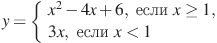 Ковалёва В.Г.89041220474kovaleva_vg@mail.ru18 мая18 мая18 мая18 мая18 мая18 мая1Историяпонедельник18 маяИтоговое повторение и обобщение  по курсу «История России XIX- начало XXв»С помощью интернета и других источников  подберите высказывания об Александре 1 и результатах  его правления.Подготовить  сообщениеПоловникова Вера ГеннадьевнаТел.89086636454ХимияЖелезо. Соединения железа..§ 48. ЖелезоВопросы 1-4 с.175,Тест с.173§ 49. Соединения железаВопросы 1-4 с.176,Тест с.176https://multiurok.ru/files/test-po-teme-zhelezo-9-klass.htmlРешите онлайн тест, получите результат и фото результата вышлите учителю, не забудьте к экрану с результатами теста прикрепить листочек с указанием вашей фамилии и класса https://iq2u.ru/tests/test/run/1464Романюк Ирина Дмитриевна,89041366223, idromaniuk@mail.ru2ФизикаКонтрольная работа  «Строение атома и атомного ядра»Выполнить задания:Шуткин Александр Сергеевич, 89041201056, 22062009a@gmail.com4Английский языкФразовый глагол "get". Почему Тинэйджеры не могут остановиться играть в азартные игры.Стр. 92 упр. 5,6Стр.93-94 упр. 7,8Стр. 94-95 упр. 9,10,11Казакова Анна Борисовна 89086667912 – Viber/WhatsApp
Эл. почта – lady.anutic@mail.ru5.ОБЖ   Семья и здоровый образ жизниПараграф 11.2Презентация. ДокладБриков И.Н89526238460brikov94@list.ru6алгебраПовторение: Составление уравнения прямых и парабол по заданным условиям.Напишите уравнение окружности с центром в точке А(1; –2) и радиусом r = 2.[(х – 1)2 + (у + 2)2 = 8]Определите вид фигуры, заданной уравнением х2 – 2х + у2 – 4у = 0.– Уравнение прямой.– Угловой коэффициент.– Условие параллельности прямых.– Условие пересечения прямых.– При каком условии прямые совпадаютОГЭ часть 2 задания на построения параболыКовалёва В.Г.89041220474kovaleva_vg@mail.ru19 мая19 мая19 мая19 мая19 мая19 маяБиологияЭры развития жизни .§ 8.7  Вопросы 1-3 после §,  с. 257, устно§ 8.8  Вопросы 1-4 после §,  с. 260, устноПродолжить заполнение в тетради таблицы: «Эры развития жизни»Фото заполненной таблицы выслать учителюРоманюк Ирина Дмитриевна,89041366223, idromaniuk@mail.ru2ГеометрияПовторение по теме: Окружность.1)Отрезок BD – диаметр окружности с центром О. Хорда АС делит пополам радиус ОВ и перпендикулярна к нему. Найти углы четырехугольника ABCD и градусную меру дуг АВ, ВС,2) Диагональ прямоугольника, вписанного в окружность, равна 10 см, а его площадь 48 см2. Найти радиус вписанной окружности и стороны прямоугольника.1)Основание равнобедренного треугольника равно 16 см, боковая сторона равна 17 см. Найти радиусы вписанной в него и описанной около него окружности.2) Площадь четырехугольника MNKP, описанного около окружности радиуса 7 см, равна 182 см2. Найти стороны четырехугольника, если известно, что РК на 6 см больше MN, NK : MP = 7 : 6Ковалёва В.Г.89041220474kovaleva_vg@mail.ru3ФизикаСостав, строение и происхождение Солнечной системы.П. 63Ответить на вопрос 1, 2 на стр. 272Выполнить тест:1. Примерный возраст Солнечной системы1) 5 тыс. лет2) 5 млн. лет3) 5 млрд. лет4) 5 трлн. лет2. Назовите ближайшую к Солнцу планету1) Марс2) Меркурий3) Земля4) Венера3. У каких планет Солнечной системы нет спутников?1) У Марса и Венеры2) У Земли и Марса3) У Меркурия и Венеры4) У Меркурия и Марса4. Какое утверждение верно?А: кольца окружают только планеты-гигантыБ: Марс — самая крупная планета Солнечной системы1) только А2) только Б3) и А,и Б4) ни А, ни БШуткин Александр Сергеевич, 89041201056, 22062009a@gmail.com4ХимияПрактическая работа№7: Решение экспериментальных задач по теме «Металлы и их соединения». Пройдите по ссылке. https://www.sites.google.com/site/himulacom/zvonok-na-urok/9-klass---vtoroj-god-obucenia/urok-no55-prakticeskaa-rabota-no7-resenie-eksperimentalnyh-zadac-po-teme-metally-i-ih-soedineniaВам откроется: Урок №55 Практическая работа №7. «Решение экспериментальных задач по теме «Металлы и их соединения».Данная практическая работа состоит из двух задач. Внимательно читаете каждую задачу. Она выделена красным цветом.Смотрите ход работы. В каждом решении есть синие ссылки. Загружаете ссылки, смотрите их и заполняете таблицу. По каждой ссылке есть соответствующая строчка в таблице. Таблицу перерисовываете в тетрадь и заполняете её.Первую колонку переписываете без измененияВо второй колонке пишите что делали, т.е. какие вещества смешали на видео, где нагрели. Внимательно смотрите видео по ссылкам, там всё проговаривается. Если не запомнили с первого раза, то останавливайте, возвращайтесь назад и ещё раз смотрите.В третьей колонке записывайте, что вы наблюдали. Это может быть осадок, или изменение цвета, или выделение газа – там на видео всё это проговаривается, смотрите внимательно.В четвертой колонке записываете уравнение химической реакции, которую вы наблюдали в данном видео. (То, что записано курсивом в четвертой колонке, переписывать в таблицу не надо) Пишите только уравнения. Обратите внимание:  начало уравнений вам уже в таблице даны, вам нужно их закончить, расставить индексы и коэффициенты.У вас должно получиться две таблицы.Фото таблиц высылайте мне, я выставлю оценки.Выслать учителю фото заполненных таблиц.Романюк Ирина Дмитриевна,89041366223, idromaniuk@mail.ru5География19.05.20Дальний Восток.Прочитать параграф. Ответить на вопросы в конце параграфа.	Особенности экономического развития Дальнего Востока. Шестакова Е.В. 89041363726shestakova elena 59@mail.ru6физкультураОФППодтягивание 3 х - maxОтжимание 2 х 20 «М», 2 х 30 «Д»Пресс 2 х 30 «М», 3 х 15 «Д»Скакалка – 3 х 100дневникКузьмин А.В.890164080707.Историявторник19 маяИтоговое повторение и обобщение  по курсу курсу «История России XIX- начало XXв»С помощью интернета и других источников выясните, какое участие приняли жители Иркутской губернии в Отечественной войне 1812г Подготовить  сообщениеПоловникова Вера ГеннадьевнаТел.8908663645420 мая20 мая20 мая20 мая20 мая20 мая1ФизикаБольшие и малые планеты Солнечной системы.П. 64, 65Ответить на вопросы 1, 2, 3 на стр. 284 Упр. 48 № 1Шуткин Александр Сергеевич, 89041201056, 22062009a@gmail.com2Русский языкМорфология. Орфография.П.45, упр.248Упр.247Шуткина Ж.В.89041325354z_shutkina@mail.ruили ВКонтакте.3Английский языкКниги для подростков.Стр. 96-97 упр. 3,4,5Стр. 98-99 упр. 6,8Казакова Анна Борисовна 89086667912 – Viber/WhatsApp
Эл. почта – lady.anutic@mail.ru4Литерату-раУ. Шекспир «Гамлет» (обзор с чтением отдельных сцен)https://resh.edu.ru/subject/lesson/2181/просмотреть видео урок, проделать тренировочные заданияСкрин ответов отправить учителюШуткина Ж.В.89041325354z_shutkina@mail.ruили ВКонтакте.БиологияЭволюция биосферы.Антропогенное воздействие на биосферуОсновы рационального природопользования.§ 10.1 -10.3 Вопросы 1-5, с.293, устноВопросы 1-4, с. 296, устноПисьменно в тетради ответить на вопросы 1-3, с.299Романюк Ирина Дмитриевна,89041366223, idromaniuk@mail.ru6ИнформатикаПравовая охрана программ и данных. Защита информацииВыполнить практическое задание 4.2 стр. 147Ответить на вопрос:Как можно зафиксировать свое авторское право на программу?Шуткин Александр Сергеевич, 89041201056, 22062009a@gmail.com7География20.05.20Обобщающее повторениеПодготовка к контрольной работе.Итоговая контрольная работа.  После пар. Дальний Восток ответить на вопр.1; 3; 4;5; 7.Шестакова Е.В. 89041363726shestakova elena 59@mail.ru21 мая21 мая21 мая21 мая21 мая21 мая1Русский языкСинтаксис. Пунктуация.П.46, упр.252Раздел: Домашнее задание на сайте Инфоурок. руШуткина Ж.В.89041325354z_shutkina@mail.ruили ВКонтакте.2Литерату-раУ. Шекспир «Гамлет» (обзор с чтением отдельных сцен)https://resh.edu.ru/subject/lesson/2181/просмотреть видео урок, проделать тренировочные заданияСкрин ответов отправить учителюШуткина Ж.В.89041325354z_shutkina@mail.ruили ВКонтакте.3алгебраПовторение: Решение задач на  работу1)У переплетчика лента длиной 10 м. Каждый день он отрезает от нее кусок в 1 м. Через сколько дней будет отрезан последний кусок?2) Ширина норы крота 1 дм 2 см. Сможет ли туда пройти Дюймовочка, если ширина ее юбки 8 см?3) . Два оператора, работая вместе, могут набрать текст газеты объявлений за 8 ч. Если первый оператор будет работать 3 ч, а второй 12 ч, то они выполнят только 75% всей работы. За какое время может набрать весь текст каждый оператор, работая отдельно?4)  На изготовление 231 детали ученик тратит на 11 часов больше, чем мастер на изготовление 462 таких же деталей. Известно, что ученик за час делает на 4 детали меньше, чем мастер. Сколько деталей в час делает ученик?5)  Две трубы наполняют бассейн за 6 часов 18 минут, а одна первая труба наполняет бассейн за 9 часов. За сколько часов наполняет бассейн одна вторая труба?6) Три бригады изготовили вместе 266 деталей. Известно, что вторая бригада изготовила деталей в 4 раза больше, чем первая и на 5 деталей меньше, чем третья. На сколько деталей больше изготовила третья бригада, чем первая.1) Чтобы накачать в бак 117 л воды, требуется на 5 минут больше времени, чем на то, чтобы выкачать из него 96 л воды. За одну минуту можно выкачать на 3 л воды больше, чем накачать. Сколько литров воды накачивается в бак за минуту?2) . Дима и Саша выполняют одинаковый тест. Дима отвечает за час на 12 вопросов теста, а Саша — на 22. Они одновременно начали отвечать на вопросы теста, и Дима закончил свой тест позже Саши на 75 минут. Сколько вопросов содержит тест?3) Первая труба пропускает на 2 литра воды в минуту меньше, чем вторая. Сколько литров воды в минуту пропускает вторая труба, если резервуар объёмом 130 литров она заполняет на 4 минуты быстрее, чем первая труба заполняет резервуар объёмом 136 литров?Ковалёва В.Г.89041220474kovaleva_vg@mail.ru4ГеометрияПовторение по теме: Векторы. Метод координатВспомните формулу, по которой находится длина отрезка, если координаты его концаА(х1; у1), В (х2; у2)2) Как вычислить координаты точки М (хт; ут) - середины отрезка АВ?3)  Как вычислить координаты вектора АВ?4) Вспомните общий вид уравнения прямой.5) Как по уравнению прямых определить их взаимное расположение? 6)  Сформулируйте правило сложения векторов.1. Длина вектора равна 7, длина вектора равна 4. Косинус угла между этими векторами равен -1/56. Найдите длину вектора 2. Длина вектора равна 6, длина вектора равна 7. Косинус угла между этими векторами равен 5/7. Найдите длину вектора 3.Длина вектора равна 6, длина вектора - равна 7. Косинус угла ВАС равен 23/72. Найдите длину вектора . Длина вектора равна 3, длина вектора + равна 6. Косинус угла ВАС равен -11/21. Найдите длину вектора . Ковалёва В.Г.89041220474kovaleva_vg@mail.ru5ЧерчениеПонятие о деталировании. Параграф 37Прасолец Л.Ю.Prasolets@mail.ru895005111456физкультураОФППодтягивание 3 х - maxОтжимание 2 х 20 «М», 2 х 30 «Д»Пресс 2 х 30 «М», 3 х 15 «Д»Скакалка – 3 х 100дневникКузьмин А.В.890164080707.ИсторияЧетверг21 маяИтоговое повторение и обобщение  по курсу курсу «История России XIX- начало XXв»С помощью интернета и других источников  подберите высказывания историков и публицистов о причинах отмены крепостного права в России и ее последствиях.Подготовить  сообщениеПоловникова Вера ГеннадьевнаТел.8908663645422 мая22 мая22 мая22 мая22 мая22 мая1физкультураОФППодтягивание 3 х - maxОтжимание 2 х 20 «М», 2 х 30 «Д»Пресс 2 х 30 «М», 3 х 15 «Д»Скакалка – 3 х 100дневникКузьмин А.В.890164080702Обществознаниепятница22 маяИтоговая работа по курсу обществознание  в 9 клПовторить материал учебникаВыполнить практикум стр.199-200Половникова Вера ГеннадьевнаТел.890866364543Русский языкОрфография. Пунктуация.Упр.271Упр.259 Написать изложение Шуткина Ж.В.89041325354z_shutkina@mail.ruили ВКонтакте.4Литерату-раИ.-В. Гёте «Фауст» .Философская трагедия. Идейный смысл трагедии.https://resh.edu.ru/subject/lesson/2182/просмотреть видео урок, проделать тренировочные заданияСкрин ответов отправить учителюШуткина Ж.В.89041325354z_shutkina@mail.ruили ВКонтакте.5Английский языкКонтрольная работа № 4.Стр. 107-109 упр. 2,3,4,5,6Казакова Анна Борисовна 89086667912 – Viber/WhatsApp
Эл. почта – lady.anutic@mail.ru6алгебраПовторение: Решение задач на смеси и сплавы1)В сосуд содержащий 2 кг 80 % -го водного раствора уксуса добавили 3 кг воды. Найдите концентрацию получившегося раствора уксусной кислоты.2) .Сколько нужно добавить воды в сосуд, содержащий 200 г 70 % -го раствора уксусной кислоты, чтобы получить 8 % раствор уксусной кислоты?3) Смешали некоторое количество 12% раствора соляной кислоты с таким же количеством 20 % раствора этой же кислоты. Найти концентрацию получившейся соляной кислоты.1) . Смешали 8кг 18 % раствора некоторого вещества с 12 кг 8 % раствора этого же вещества. Найдите концентрацию получившегося раствора.2) Смешав 40 % и 15 % растворы кислоты, добавили 3 кг чистой воды и получили 20 % раствор кислоты. Если бы вместо 3 кг воды добавили 3 кг 80 % раствора той же кислоты, то получили бы 50 %-ый раствор кислоты. Сколько килограммов 40 % -го и 15 % растворов кислоты было смешано?3) Имеется три сосуда. В первый сосуд налили 4 кг 70 % сахарного сиропа, а во второй – 6 кг 40 % сахарного сиропа. Если содержимое первого сосуда смешать с содержимым третьего сосуда, то получим в смеси 55 % содержание сахара, а если содержимое второго сосуда смешать с третьим, то получим 35 % содержание сахара. Найдите массу сахарного в третьем сосуде сиропа и концентрацию сахара в нем.Ковалёва В.Г.89041220474kovaleva_vg@mail.ru25 мая25 мая25 мая25 мая25 мая25 мая1ИсторияПонедельник25 маяИтоговое повторение и обобщение  по курсу курсу «История России XIX- начало XXв»С помощью интернета и других источников выясните причины и последствия   реформ П.А.Столыпина для России и Сибири. Подготовить  сообщениеПоловникова Вера ГеннадьевнаТел.89086636454ХимияКонтрольная работа: «Свойства металлов и их соединений»Тест для подготовке к работе https://onlinetestpad.com/ru/test/264502-obobshhenie-i-sistematizaciya-znanij-po-teme-metally-9-klassРешите онлайн тест «Металлы» №2, получите результат и фото результата вышлите учителю, не забудьте к экрану с результатами теста прикрепить листочек с указанием вашей фамилии и класса https://testedu.ru/test/ximiya/9-klass/metallyi-2.htmlРоманюк Ирина Дмитриевна,89041366223, idromaniuk@mail.ru3ФизикаСтроение, излучение и эволюция Солнца и звезд. Строение и эволюция Вселенной.П. 66, 67 Ответить на вопросы 1, 4, 5 на стр. 290Выполнить задание 1 стр. 294Шуткин Александр Сергеевич, 89041201056, 22062009a@gmail.com4Английский языкКазакова Анна Борисовна 89086667912 – Viber/WhatsApp
Эл. почта – lady.anutic@mail.ru5ОБЖОсновы семейного права в Российской ФедерацииПараграф 11.3 ДокладБриков И.Нbrikov94@list.ru6алгебраИтоговое занятиеОГЭ вар1-5ОГЭ вар 6-10Ковалёва В.Г.89041220474kovaleva_vg@mail.ru